razredOpomba: Sredstva za nakup učbeniških gradiv (učbenikov in delovnih zvezkov) za učence 2. razredov krije Ministrstvo za izobraževanje, znanost in šport, zato staršem zgoraj omenjenega kompleta ni treba kupiti. Učenci bodo prejeli komplet v šoli, in sicer prvi dan pouka. Če boste omenjeni komplet kupili sami, vam šola ne more povrniti sredstev za nakup kompleta. Ostale potrebščine – 2. razred:SLJ: zvezek veliki A4 črtani 52-listni, 2 pisanki TAKO LAHKO 40-listni B5 latajn IIIMAT: zvezek veliki A4 karo 1 cm 52-listni, svinčnik HB, mala šablona, radirka, šilčekSPO: zvezek veliki A4 brezčrtni 52-listniTJA: zvezek veliki A4 brezčrtni, barviceLUM: risalni blok trde platnice, kolaž papir 20-listni, voščene barvice (najmanj 12), barvni svinčniki – barvice (najmanj 12), flomastri (najmanj 12), škarje, lepilo, tempera barvicePODALJŠANO BIVANJE: zvezek veliki A4 brezčrtniOSTALE POTREBŠČINE: šolska torba, nedrseči copati, peresnica, mapa z elastiko, nalivno pero za začetnike, vrečka za športno opremo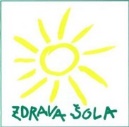 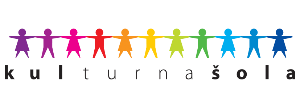 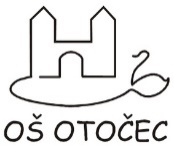 OSNOVNA ŠOLA OTOČECŠolska cesta 20, 8222 OtočecT (07) 30 999 00 R (07) 30 999  (07) 30 999 02tajnistvo@os-otocec.siPREDMETUČBENIKI IZ UČBENIŠKEGA SKLADA (BREZPLAČNA IZPOSOJA)DELOVNI ZVEZKICENA (v evrih)SLJ, MAT,SPO, GUM/Lili in Bine 2, obogateni medpredmetni komplet s samostojnimi delovnimi zvezki s kodo za Lilibi.si in s prilogami + 2. del delovnega zvezka za opismenjevanje, Založba Rokus Klett, d. o. o., ISBN/EAN 383107592792646,00SLJKordigel: Lili in Bine 2, berilo v 2. razredu osnovne šole, Založba Rokus Klett, d. o. o., ISBN/EAN 9789612712150